Бушуйская основная школа- филиал муниципального бюджетного общеобразовательного учреждения «Кириковская средняя школа»РАБОЧАЯ ПРОГРАММАпо предмету «История» для учащихся 7 класса Бушуйской основной школы – филиала муниципального бюджетного общеобразовательного учреждения«Кириковская средняя школа»       Составила:Шехова Ольга Ивановна2020-2021 учебный годПОЯСНИТЕЛЬНАЯ ЗАПИСКА.    Настоящая рабочая программа составлена на основании основной образовательной программы основного общего образования Бушуйской основной школы – филиала муниципального бюджетного общеобразовательного учреждения «Кириковская средняя школа» № 71-од от 07.03.2020; учебного плана Бушуйской основной школы – филиала муниципального бюджетного общеобразовательного учреждения «Кириковская средняя школа» на 2020-2021 учебный год; положения о рабочей программе педагога  Бушуйской основной школы – филиала муниципального бюджетного общеобразовательного учреждения «Кириковская средняя школа» реализующего предметы, курсы и дисциплины общего образования от 30 мая 2020 года. Рабочая программа по истории  опирается на УМК: Юдовская А.Я. Всеобщая история. История Нового времени 1500 – 1800. 7 класс: учебник общеобразовательных организаций/ А.Я.Юдовская, П.А.Баранов, Л.М.Ванюшкина; под ред.  А.А.Искендерова – М.: «Просвещение», Н.М.Арсентьев, Данилов А.А и др. под ред. А.В. Торкунова. История России. 7 класс. Учебник для общеобразовательных организаций в  двух частях. Программа рассчитана  в соответствии с учебным планом Бушуйской основной школы – филиала муниципального бюджетного общеобразовательного учреждения «Кириковская средняя школа» в 7 классе на 70 учебных часов в год или 2 часа в неделю. Содержание учебного предмета «История» для 7-х классов изложено в ней в виде двух курсов — «История России» (занимающего приоритетное место по объему учебного времени) и «Всеобщая история»    Курсы «История России» и «Всеобщая история» изучаются последовательно. Курс «Всеобщая история» в 7 классе в объеме не менее 30 ч., курс «История России» в 7 классе в объеме не менее 40 ч. Промежуточная аттестация проводится в период   с 04.05.2021 по 25.05.2021г. в форме проекта. Главная цель изучения истории в современной школе – образование, развитие и воспитание личности школьника, способного к самоидентификации и определению своих ценностных приоритетов на основе осмысления исторического опыта своей страны и человечества в целом, активно и творчески применяющего исторические знания в учебной и социальной деятельности. Вклад основной школы в достижение этой цели состоит в базовой исторической подготовке и социализации учащихся.Цели изучения предмета:воспитание патриотизма, уважения к истории и традициям нашей Родины, к правам и свободам человека, демократическим принципам общественной жизни;освоение знаний о важнейших событиях, процессах отечественной и всемирной истории в их взаимосвязи и хронологической преемственности;овладение элементарными методами исторического познания, умениями работать с различными источниками исторической информации;формирование ценностных ориентаций в ходе ознакомления с исторически сложившимися культурными, религиозными, этнонациональными традициями;применение знаний и представлений об исторически сложившихся системах социальных норм и ценностей для жизни в поликультурном, полиэтничном и многоконфессиональном обществе, для участия в межкультурном взаимодействии, толерантного отношения к представителям других народов и стран.Задачи изучения истории в основной школе: формирование у молодого поколения ориентиров для гражданской, этнонациональной, социальной, культурной самоидентификации в окружающем мире; овладение учащимися знаниями об основных этапах развития человеческого общества с древности до наших дней в социальной, экономической, политической, духовной и нравственной сферах при особом внимании к месту и роли России во всемирно-историческом процессе; воспитание учащихся в духе патриотизма, уважения к своему Отечеству — многонациональному Российскому государству в соответствии с идеями взаимопонимания, толерантности и мира между людьми и народами, в духе демократических ценностей современного общества; развитие у учащихся способности анализировать содержащуюся в различных источниках информацию о событиях и явлениях прошлого и настоящего, руководствуясь принципом историзма, в их динамике, взаимосвязи и взаимообусловленности; формирование у школьников умений применять исторические знания для осмысления сущности современных общественных явлений, в общении с другими людьми в современном поликультурном, полиэтничном и многоконфессиональном обществе. ПЛАНИРУЕМЫЕ РЕЗУЛЬТАТЫ ОСВОЕНИЯ ПРЕДМЕТА.Личностные результаты: осознание своей идентичности как гражданина страны, члена семьи, этнической и религиозной группы, локальной и региональной общности; эмоционально положительное принятие своей этнической идентичности; познавательный интерес к прошлому своей страны освоение гуманистических традиций и ценностей современного общества, уважение прав и свобод человека; изложение своей точки зрения, её аргументация в соответствии с возрастными возможностями; уважительное отношение к прошлому, к культурному и историческому наследию через понимание исторической обусловленности и мотивации поступков людей предшествующих эпох; уважение к народам России и мира и принятие их культурного многообразия, понимание важной роли взаимодействия народов в процессе формирования древнерусской народности; следование этическим нормам и правилам ведения диалога; формирование коммуникативной компетентности; обсуждение и оценивание своих достижений, а также достижений других; расширение опыта конструктивного взаимодействия в социальном общении;  осмысление социально-нравственного опыта предшествующих поколений, способность к определению своей позиции и ответственному поведению в современном обществе. 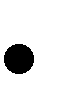 Метапредметные результаты изучения истории включают следующие умения и навыки: способность сознательно организовывать и регулировать свою деятельность           — учебную, общественную и др.; формулировать при поддержке учителя новые для себя задачи в учёбе и познавательной деятельности; соотносить свои действия с планируемыми результатами, осуществлять контроль своей деятельности в процессе достижения результата; овладение умениями работать с учебной и внешкольной информацией (анализировать и обобщать факты, составлять простой и развёрнутый план, тезисы, конспект, формулировать и обосновывать выводы и т.д.), использовать современные источники информации, в том числе материалы на электронных носителях; привлекать ранее изученный материал для решения познавательных задач; логически строить рассуждение, выстраивать ответ в соответствии с заданием; применять начальные исследовательские умения при решении поисковых задач; решать творческие задачи, представлять результаты своей деятельности в различных формах (сообщение, эссе, презентация, реферат и др.); организовывать учебное сотрудничество и совместную деятельность с учителем и сверстниками, работать индивидуально и в группе; определять свою роль в учебной группе, вклад всех участников в общий результат; активно применять знания и приобретённые умения, освоенные в школе, в повседневной жизни и продуктивно взаимодействовать с другими людьми в профессиональной сфере и социуме; критически оценивать достоверность информации (с помощью учителя), собирать и фиксировать информацию, выделяя главную и второстепенную. Предметные результаты: определение исторических процессов, событий во времени, применение основных хронологических понятий и терминов (эра, тысячелетие, век); установление синхронистических связей истории Руси и стран Европы и Азии; составление и анализ генеалогических схем и таблиц; применение понятийного аппарата и приёмов исторического анализа для раскрытия сущности и значения событий и явлений прошлого и современности в курсах всеобщей истории; овладение элементарными представлениями о закономерностях развития человеческого общества в древности, начале исторического России и судьбах народов, населяющих её территорию; использование знаний о территории и границах, географических особенностях, месте и роли России во всемирно-историческом процессе в изучаемый период; использование сведений из исторической карты как источника информации о расселении человеческих общностей в эпоху первобытности, расположении древних народов и государств; описание условий существования, основных занятий, образа жизни людей в древности, памятников культуры, событий древней истории; понимание взаимосвязи между природными и социальными явлениями; высказывание суждений о значении исторического и культурного наследия восточных славян и их соседей; описание характерных, существенных черт форм догосударственного и государственного устройства древних общностей, положения основных групп общества, религиозных верований людей; поиск в источниках различного типа и вида информации о событиях и явлениях прошлого; анализ информации, содержащейся в летописях и других исторических документах; использование приёмов исторического анализа; понимание важности для достоверного изучения прошлого комплекса исторических источников, специфики учебно-познавательной работы с этими источниками; оценивание поступков, человеческих качеств на основе осмысления деятельности исторических личностей исходя из гуманистических ценностных ориентаций, установок; сопоставление (при помощи учителя) различных версий и оценок исторических событий и личностей; систематизация информации в ходе проектной деятельности; поиск и оформление материалов древней истории своего края, региона, применение краеведческих знаний при составлении описаний исторических и культурных памятников на территории современной России; личностное осмысление социального, духовного, нравственного опыта периода Древней и Московской Руси; 	 	 	 	 	 использовать историческую карту как источник информации о границах России и других государств в Новое время, основных процессах социально-экономического развития, местах важнейших событий, направлениях значительных передвижений - походов, завоеваний, колонизации  уважение к древнерусской культуре и культуре других народов, понимание культурного многообразия народов Евразии в изучаемый период, личностное осмысление социального, духовного, нравственного опыта народов России. 3. СОДЕРЖАНИЕ УЧЕБНОГО ПРЕДМЕТА.4. Тематическое планирование с указанием количества часов на освоение каждой темы.                   Необходима корректировка расписания до 28.05.2021 на 2 часа.5. СПИСОК ЛИТЕРАТУРЫ, ИСПОЛЬЗУЕМЫЙ ПРИ ОФОРМЛЕНИИ РАБОЧЕЙ ПРОГРАММЫ.1.Учебник, 7 класс: Всеобщая история. История Нового времени 1500 – 1800,учебник общеобразовательных организаций/ А.Я.Юдовская, П.А.Баранов, Л.М.Ванюшкина; под ред.  А.А.Искендерова – М.: «Просвещение».2. Учебник, 7 класс: История России. Н.М.Арсентьев, Данилов А.А и др. под ред. А.В. Торкунова. СОГЛАСОВАНО:заместитель директора по учебно-воспитательной работе Сластихина Н.П._______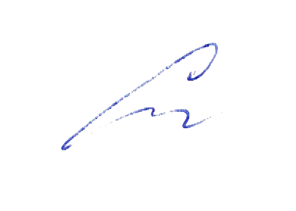 «31» августа 2020 года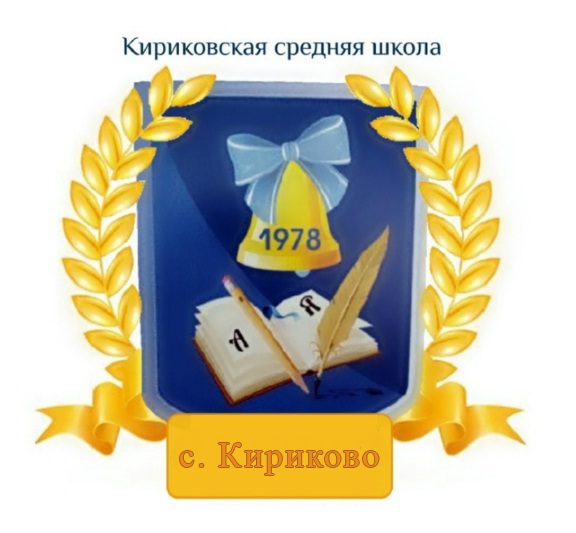 УТВЕРЖДАЮ:Директор муниципального бюджетного общеобразовательного учреждения «Кириковская средняя школа»_________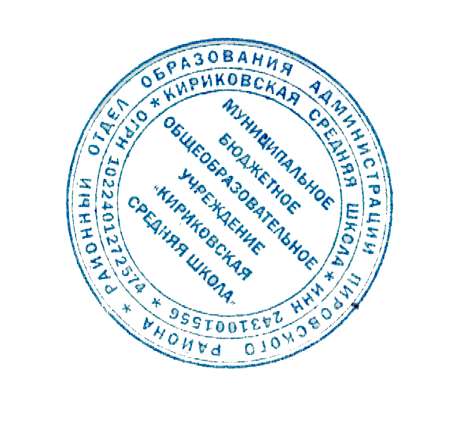 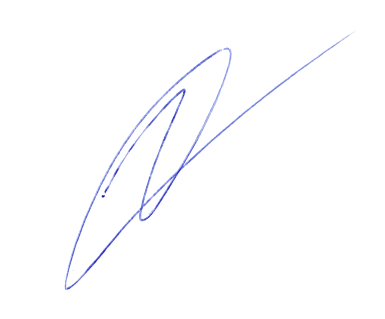 Ивченко О.В.«31» августа 2020 года№ п/пНаименование разделаКоличество часовНовая история 301.Введение 12.Глава 1.Мир в начале нового времени. Великие географические открытия. Возрождение. Реформация. 143.Глава 2. Первые революции Нового времени. Международные отношения (борьба за первенство в Европе и в колониях) 54.Глава 3. Эпоха Просвещения. Время преобразований. 85.Глава 4. Традиционные общества Востока. Начало европейской колонизации 3История России406.Глава 1. Россия в XVI  веке 167.Глава 2. Смутное время. Россия при первых Романовых. 218.Промежуточная аттестация3Итого:70 часов№ п/пНазвание разделов, темКол-во часовДата1. Введение. От Средневековья к Новому времени 11.09Глава 1. Мир в начале Нового времени. Великие географические открытия. Возрождение. Реформация 142. Технические открытия и выход к Мировому океану 13.09 3. Встреча миров. Великие географические открытия и их последствия. 18.09 4. Усиление королевской власти в ХVI-XVII в.в.Абсолютизм в Европе 110.09 5. Дух предпринимательства преобразует экономику 115.09 6. Европейское общество в раннее Новое время. 117.09 7. Повседневная жизнь. 122.09 8. Великие гуманисты Европы. 124.09 9. Мир художественной культуры Возрождения. 129.09 10. Мир художественной культуры Возрождения. 11.10 11. Рождение новой европейской науки. 16.10 12. Начало Реформации в Европе. Обновление христианства 18.10 13. Распространение Реформации в Европе. Контрреформация. 113.11 14. Королевская власть и Реформация в Англии. Борьба за господство на морях. 115.10 15. Религиозные войны и укрепление абсолютной монархии во Франции. 120.10Глава 2. Первые революции Нового времени. Международные отношения (борьба за первенство в Европе и в колониях) 5 16. Освободительная война в Нидерландах. Рождение республики объединённых провинций. 122.10 17. Парламент против короля. Революция в Англии. 13.11 18.Путь к парламентской монархии. 15.11 19.Международные отношения в XVI-XVIII в.в. 110.11 20. Международные отношения в XVI-XVIII в.в. 112.11Глава3. Эпоха Просвещения. Время преобразований. 8 21. Великие просветители Европы. 117.11 22. Мир художественной культуры Просвещения. 119.1123. На пути к индустриальной эре. 124.1124. Английские колонии в Северной Америке. 126.1125. Война за независимость. Создание Соединённых Штатов Америки. 11.1226. Франция в XVIII в.Причины и начало Французской революции. 13.1227. Французская революция. От монархии к республике. 18.1228. Французская революция. От якобинской диктатуры к 18 брюмера Наполеона Бонапарта. 110.12 Глава 4. Традиционные общества Востока. Начало европейской колонизации 329. Государства Востока: традиционное общество в эпоху раннего Нового времени. 115.1230. Государства Востока. Начало европейской колонизации. 117.1231. Итоговое повторение. 122.12Глава 1.Россия в XVI веке 1632.  Мир и Россия в начале эпохи Великих географических открытий. 124.1233. Территория, население и хозяйство России в начале XVI в. 112.0134.Формирование единых государств в Европе и России.114.0135.Российское государство в первой трети 16 века.119.0136.Внешняя политика Российского государства в первой трети 16 века.121.0137.Начало правления Ивана 4. Реформы Избранной рады.126.0138.Государства Поволжья, Северного Причерноморья, Сибири в середине и16 века.128.0139.Внешняя политика России во второй половине 16 века.12.0240.Внешняя политика России во второй половине 16 века.14.0241.Российское общество 16 века: «служилые» и «тяглые».19.0242.Опричнина.111.0243.Россия в конце 16 века.116.0244.Церковь и государство в 16 веке.118.0245.Культура и повседневная жизнь народов России в 16 веке.125.0245.Внешняя политика России во второй половине 16 века.12.0347.Повторение темы: «Россия в 16 веке».14.03Глава 2. Смутное время. Россия при первых Романовых.2148.Внешнеполитические связи России с Европой и Азией в конце 16 в. – начале 17 в.19.0349.Смута в российском государстве.111.0350.Смута в российском государстве116.0351.Окончание Смутного времени.118.0352.Экономическое развитие России в 17 веке.130.0353.Россия при первых Романовых: перемены в государственном устройстве.1     1.0454.Изменения в социальной структуре российского общества.16.0455.Народные движения в 17 веке.18.0456.Россия в системе международных отношений.113.0457.Россия в системе международных отношений.115.0458.«Под рукой» российского государя: вхождение Украины в состав России.120.0459.Русская православная церковь в 17 веке. Реформа патриарха Никона и Раскол.122.0460.Народы России в 17 веке.127.0461.Русские путешественники и первопроходцы в 17 веке.129.0462.Культура народов России в 17 веке.14.0463. Сословный быт и картина мира русского человека в 17 веке.16.0564.Повседневная жизнь народов Украины, Поволжья, Сибири и Северного Кавказа в 17 веке.111.0565.Итоговое повторение.113.0566.Итоговая контрольная работа.118.0567, 68, 69.Промежуточная аттестация в форме проекта.320.0525.0570.Заключительное занятие.1Итого: 70